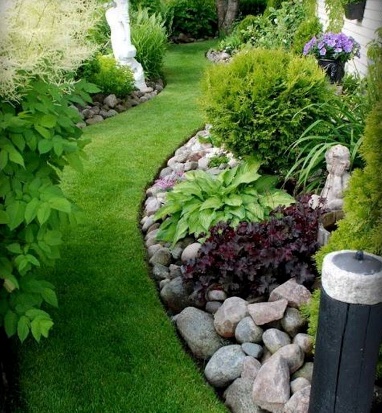 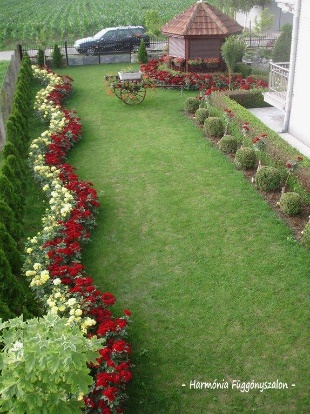 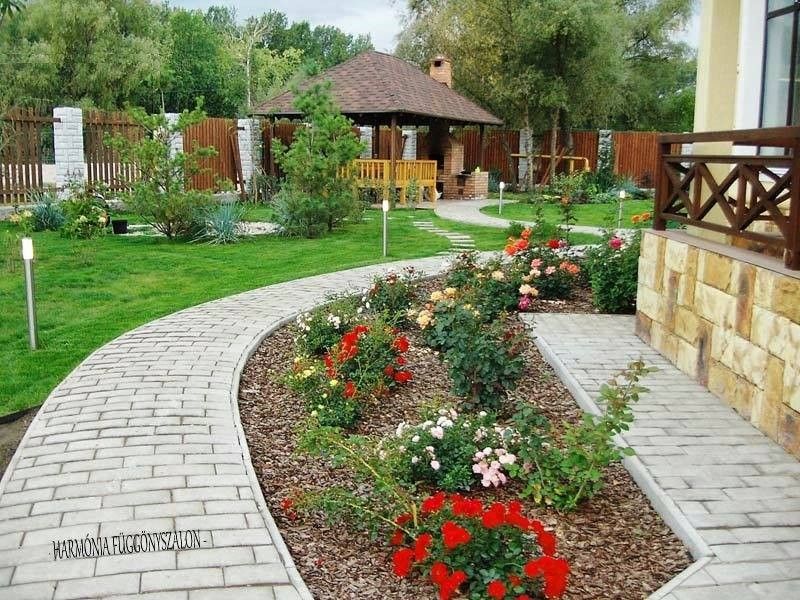 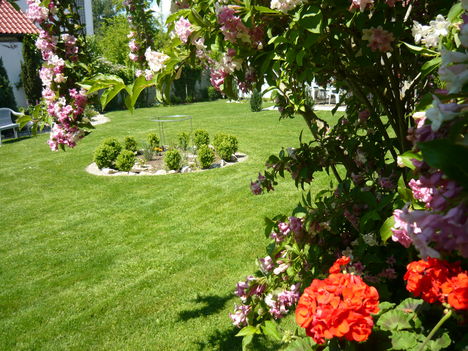 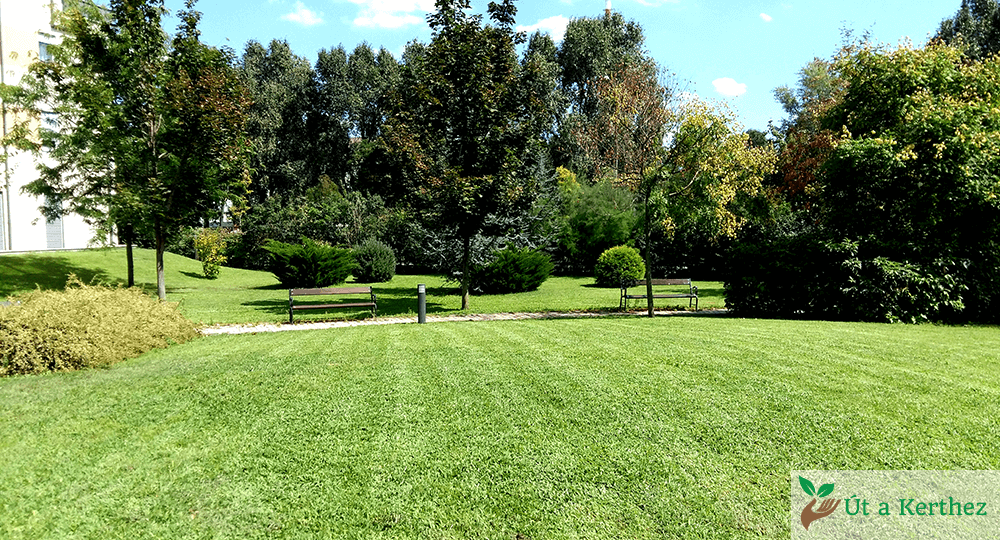 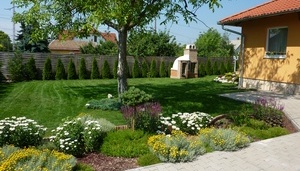 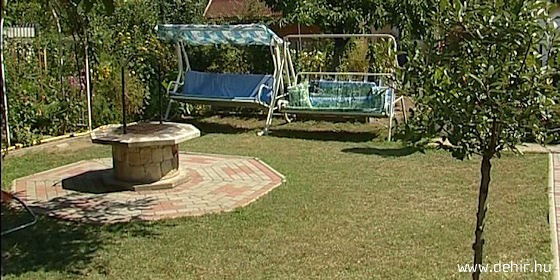 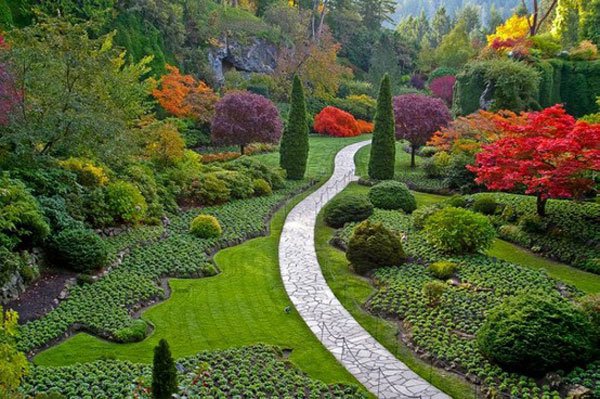 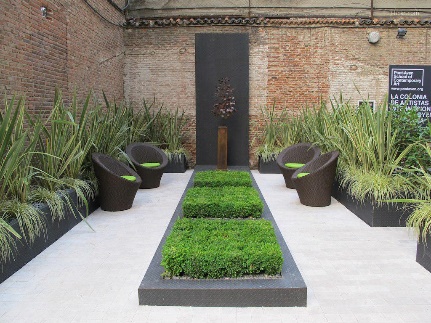 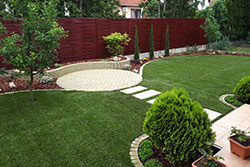 Természetes, természetközeli kertek, parkok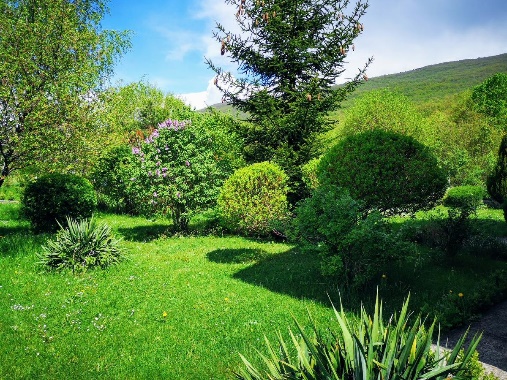 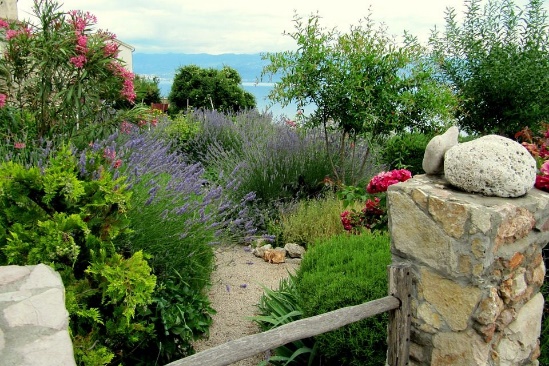 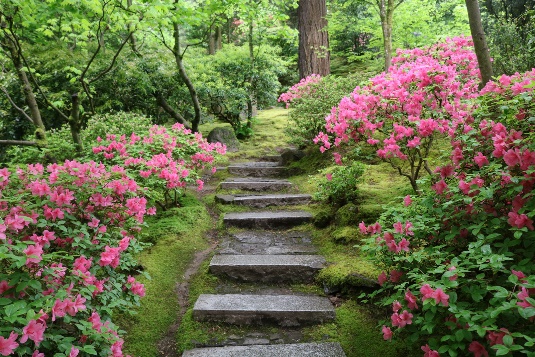 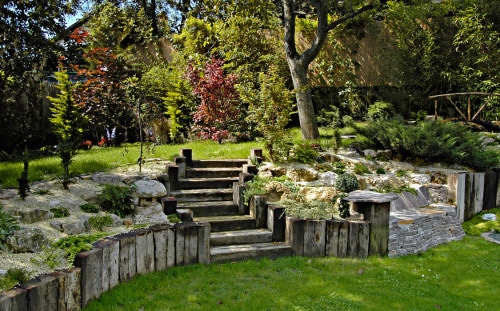 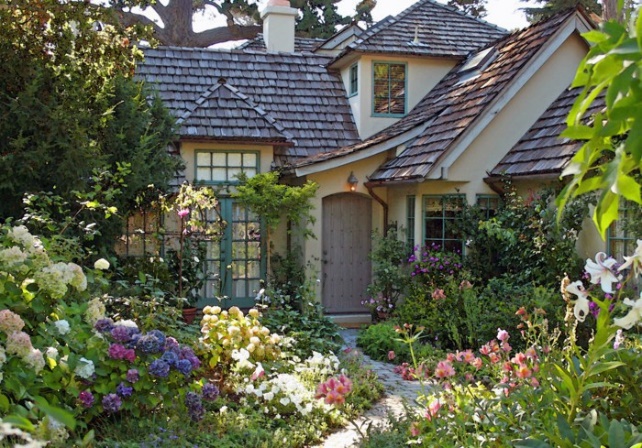 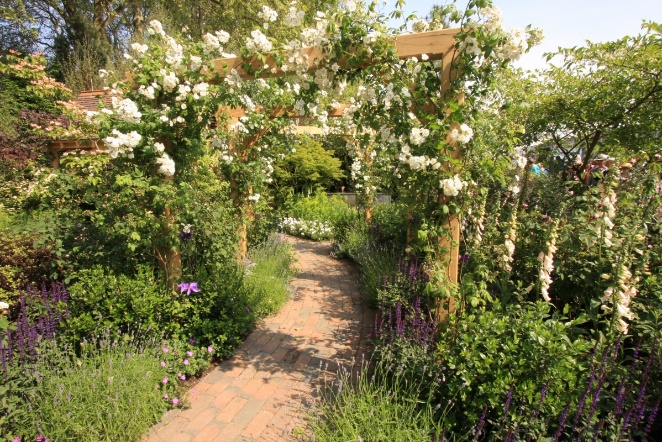 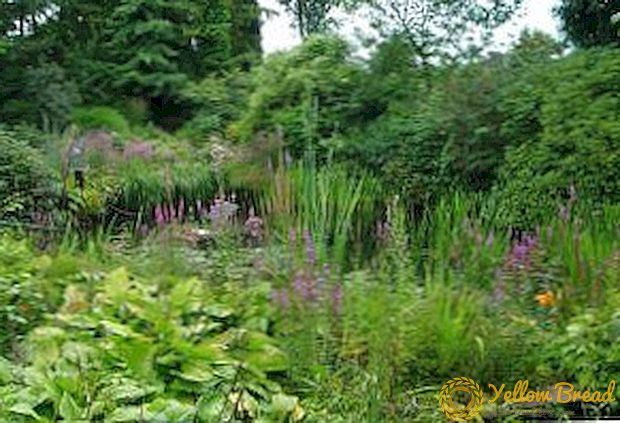 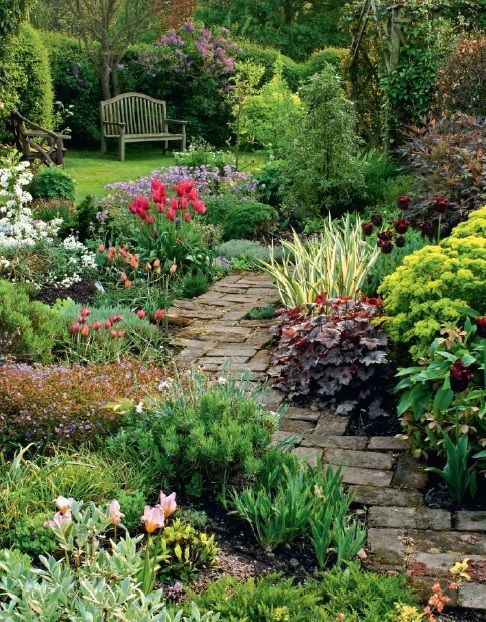 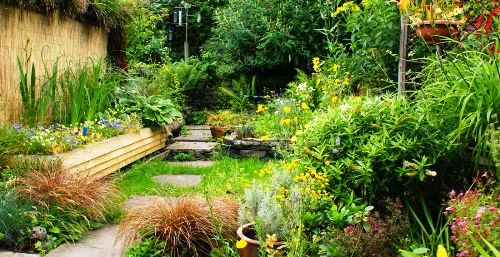 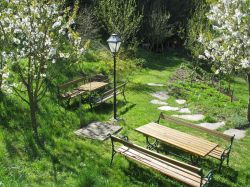 